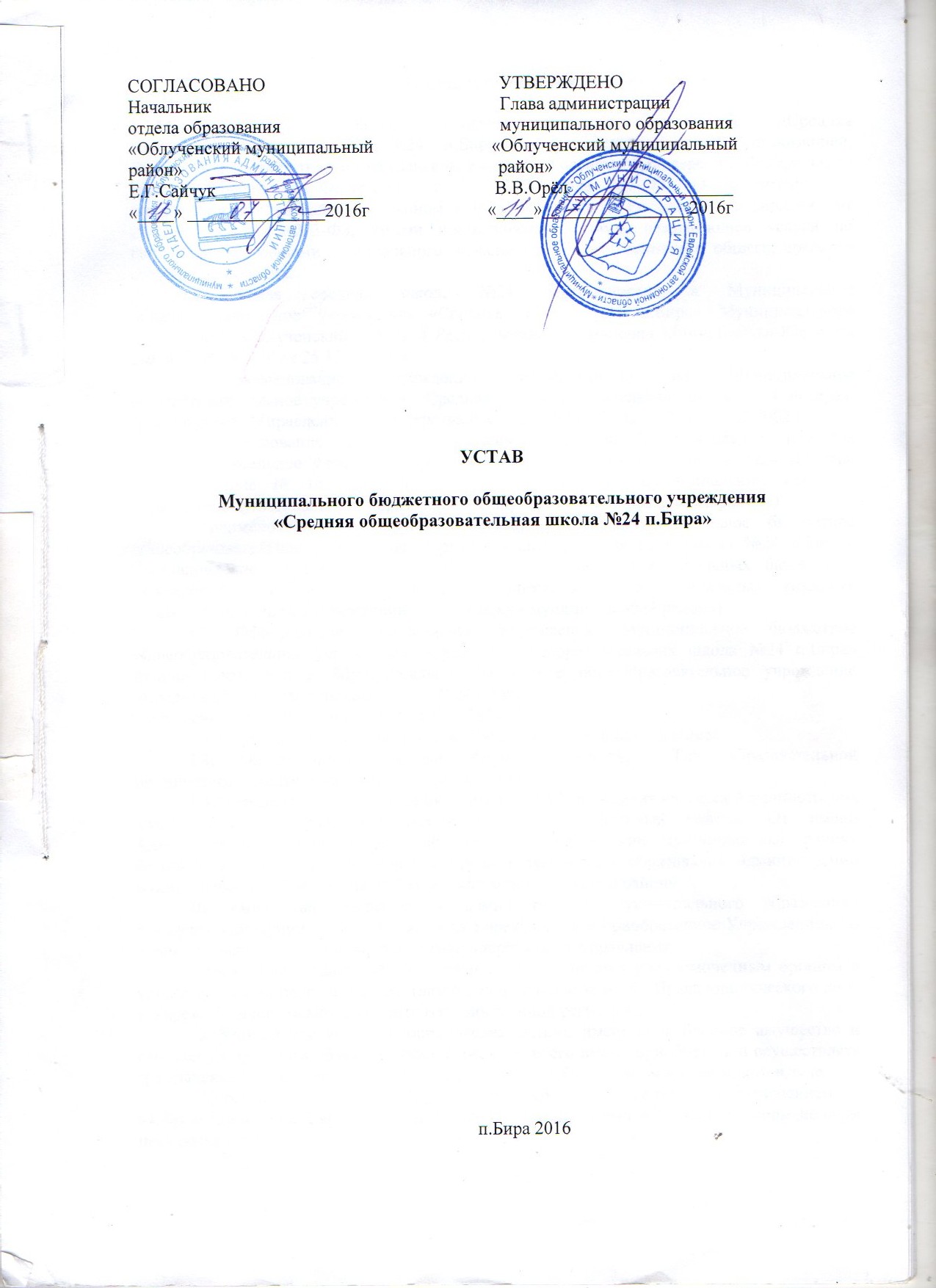  1. Общие положения1.1.Муниципальное бюджетное общеобразовательное учреждение «Средняя общеобразовательная школа №24 п.Бира»является некоммерческой организацией, созданной в соответствии с Гражданским Кодексом Российской Федерации, Федеральным законом Российской Федерации от 12.01.1996 года №7-ФЗ «О некоммерческих организациях», Федеральным законом «Об образовании в Российской Федерации» от 29.12.2012 года №273-ФЗ, иными нормативными актами, оказывающей услуги по получению гражданами  дошкольного, начального общего, основного общего, среднего общего образования.- Бирская средняя школа №24 переименована в Муниципальное общеобразовательное учреждение «Средняя школа №24 п.Бира» Муниципального образования «Облученский район». ( Распоряжение  Управления Министерства Юстиции РФ по ЕАО № 879 от 25.12.2000 г.) - наименование учреждения переименовано на Муниципальное общеобразовательное учреждение «Средняя общеобразовательная школа №24 п.Бира». (Распоряжение Управления Министерства Юстиции РФ по ЕАО № 71 от 12.02.2002 г.)- наименование учреждения переименовано на Муниципальное казенное общеобразовательное учреждение «Средняя общеобразовательная школа №24 п.Бира». (Постановление № 1897 от 30.11.2010 г. «О создании муниципальных казенных учреждений муниципального образования «Облученский муниципальный район»)- наименование учреждения переименовано на Муниципальное бюджетное общеобразовательное учреждение «Средняя общеобразовательная школа №24 п.Бира». (Постановление № 1149 от 23.08.2012 г. «О создании муниципальных бюджетных учреждений  путем изменения типа существующих муниципальных казенных общеобразовательных учреждений «Облученский муниципальный район»).1.2. Официальное наименование Учреждения: Муниципальное бюджетное общеобразовательное учреждение «Средняя общеобразовательная школа №24 п.Бира» полное наименование: Муниципальное бюджетное общеобразовательное учреждение «Средняя общеобразовательная школа №24 п.Бира»;сокращенное наименование: МБОУ СОШ №24 п.Бира.1.3. Учреждение является унитарной некоммерческой организацией.1.4. Организационно-правовая форма: учреждение. Тип образовательной организации – общеобразовательная организация.1.5. Учредителем и собственником имущества Учреждения является Администрация муниципального образования «Облученский муниципальный район». От имени Администрации муниципального образования «Облученский муниципальный район» функции и полномочия Учредителя осуществляет Отдел образования администрации муниципального образования «Облученский муниципальный район».  На имущество, закрепленное администрацией муниципального образования «Облученский муниципальный район» за Учреждением и приобретенное Учреждением по иным основаниям, оно приобретает право оперативного управления. Учреждение создается Учредителем и регистрируется уполномоченным органом в установленном порядке в соответствии с законодательством РФ. Права юридического лица у Учреждения возникают с момента государственной регистрации.          1.6. Учреждение является юридическим лицом, имеет обособленное имущество и отвечает им по своим обязательствам, может от своего имени приобретать и осуществлять гражданские права и нести гражданские обязанности, быть истцом и ответчиком в суде.	Учреждение имеет круглую печать со своим полным наименованием и изображением герба Еврейской  автономной области, штамп и бланки со своим полным наименованием.1.7. Учреждение осуществляет операции с поступающими ему в соответствии с законодательством Российской Федерации средствами через лицевые счета, открываемые в территориальном органе Федерального казначейства или в финансовых органах муниципального образования в порядке, установленном законодательством Российской Федерации (за исключением случаев, установленных федеральным законом).1.8. Учреждение отвечает по своим обязательствам всем находящимся у него на праве оперативного управления имуществом, в том числе приобретенным за счет доходов, полученных от приносящей доход деятельности, за исключением особо ценного движимого имущества, закрепленного за Учреждением собственником этого имущества или приобретенного Учреждением за счет средств, выделенных администрацией муниципального образования «Облученский муниципальный район», а также недвижимого имущества независимо от того, по каким основаниям оно поступило в оперативное управление Учреждения и за счет каких средств оно приобретено. 1.9. Собственник имущества не несет ответственности по обязательствам Учреждения, а Учреждение не отвечает по обязательствам администрации МО «Облученский муниципальный район».По обязательствам Учреждения, связанным с причинением вреда гражданам, при недостаточности имущества Учреждения, на которое может быть обращено взыскание, субсидиарную ответственность несет собственник имущества Учреждения.1.10. Учреждение создается на неограниченный срок.1.11. Место нахождения Учреждения: ул. 40 лет Победы, д. 13, п.Бира, Облученский  район, Еврейская Автономная область,  679130.           Юридический адрес Учреждения: ул. 40 лет Победы, д. 13, п.Бира, Облученский  район, Еврейская Автономная область, 679130.Учреждение имеет филиалы:            Филиал Муниципального бюджетного общеобразовательного учреждения «Средняя общеобразовательная школа №24 п.Бира» в с.Будукан; сокращенное наименование: Филиал МБОУ СОШ №24 п.Бира в с.БудуканЮридический адрес Филиала: ул. Школьная 10а, с. Будукан, Облученский район, Еврейская Автономная область, 679120.Фактический адрес Филиала: ул. Школьная 10а, с. Будукан, Облученский район, Еврейская Автономная область, 679120.Филиал Муниципального бюджетного общеобразовательного учреждения «Средняя общеобразовательная школа №24 п.Бира» в с.Семисточныйсокращенное наименование: Филиал МБОУ СОШ №24 п.Бира в с.СемисточныйЮридический адрес Филиала: ул.Центральная, д.12, с.Семисточный, Еврейская автономная область, 679131.Фактический адрес Филиала: ул.Центральная, д.12, с.Семисточный, Еврейская автономная область, 679131.1.13. Учреждение в своей деятельности руководствуется нормативными правовыми актами Российской Федерации, Еврейской автономной области, муниципальными правовыми актами, а также настоящим Уставом.2. Цели, предмет и виды деятельности2.1. Учреждение осуществляет свою деятельность в соответствии с предметом и целями деятельности, определенными в соответствии с федеральными законами,  нормативно- правовыми актами и настоящим Уставом, путем оказания услуг в сфере образования.2.2. Для обеспечения уставной деятельности Учреждение вправе принимать локальные акты (положения, инструкции, приказы)  в пределах своей компетенции в соответствии с действующим законодательством Российской Федерации;2.3. Локальные акты Учреждения не должны противоречить действующему законодательству Российской Федерации и настоящему Уставу Учреждения;2.4. Предметом деятельности Учреждения является реализация образовательных программ:-дошкольного образования;- начального общего образования;- основного общего образования;- среднего общего образования.Основные общеобразовательные программы дошкольного, начального общего образования, основного общего образования, среднего общего образования являются преемственными.        2.5. Основными целями деятельности, для которых создано Учреждение, являются:       формирование общей культуры, развитие физических, интеллектуальных, нравственных, эстетических и личностных качеств, формирование предпосылок учебной деятельности, сохранение и укрепление здоровья детей дошкольного возраста;формирование личности обучающегося, развитие его индивидуальных способностей, положительной мотивации и умений в учебной деятельности (овладение чтением, письмом, счетом, основными навыками учебной деятельности, элементами теоретического мышления, простейшими навыками самоконтроля, культурой поведения и речи, основами личной гигиены и здорового образа жизни);становление и формирование личности обучающегося (формирование нравственных убеждений, эстетического вкуса и здорового образа жизни, высокой культуры межличностного и межэтнического общения, овладение основами наук, государственным языком Российской Федерации, навыками умственного и физического труда, развитие склонностей, интересов, способности к социальному самоопределению). дальнейшее становление и формирование личности обучающегося, развитие интереса к познанию и творческих способностей обучающегося, формирование навыков самостоятельной учебной деятельности на основе индивидуализации и профессиональной ориентации содержания среднего общего образования, подготовку обучающегося к жизни в обществе, самостоятельному жизненному выбору, продолжению образования и началу профессиональной деятельности. формирование и развитие творческих способностей детей и взрослых, удовлетворение их индивидуальных потребностей в интеллектуальном, нравственном и физическом совершенствовании, формирование культуры здорового и безопасного образа жизни, укрепление здоровья, а также организацию их свободного времени.Удовлетворение образовательных и профессиональных потребностей, профессиональное развитие человека, обеспечение соответствия его квалификации меняющимся условиям профессиональной деятельности и социальной среды. 2.6. Основными видами деятельности Учреждения является:- реализация основной общеобразовательной программы дошкольного образования; - реализация основной общеобразовательной программы начального общего образования;- реализация основной общеобразовательной программы основного общего образования;- реализация основной общеобразовательной программы среднего общего образования;- реализация дополнительных общеобразовательных программ, дополнительных общеразвивающих программ;- присмотр и уход за детьми;- ведение консультационной, просветительской деятельности, деятельности в сфере охраны здоровья граждан и иной не противоречащей целям создания Учреждения деятельности, в том числе осуществление организации отдыха и оздоровления, обучающихся в каникулярное время с дневным пребыванием.- реализация адаптированной основной общеобразовательной программы  для детей с задержкой психического развития,- реализация адаптированной основной общеобразовательной программы  для детей с умственной отсталостью; - предоставление услуг в области охраны здоровья человека (за исключением оказания первичной медико-санитарной помощи, прохождения периодических медицинских осмотров и диспансеризации);- социально-трудовая реабилитация детей и подростков с ограниченными возможностями;- организация досуга детей и подростков;-  медико – психолого - педагогическая комплексная помощь детям и подросткам;- помощь детям и подросткам в получении специальности и профессиональной ориентации; 2.7. Учреждение вправе осуществлять приносящую доходы деятельность лишь постольку, поскольку это служит достижению целей, ради которых оно создано, и соответствующую этим целям, при условии, что такая деятельность указана в настоящем Уставе:- оказание платных дополнительных образовательных услуг, не предусмотренных основными и дополнительными общеобразовательными программами, на основе договоров с юридическими и физическими лицами;- оказание услуг по организации культурно-массовых, спортивных мероприятий;- редакционно-издательская деятельность;- полиграфические и электронные услуги;- аренда имущества;- организация присмотра и ухода за обучающимися;- реализация продукции и оказание услуг общественного питания;- организация отдыха и оздоровления обучающихся.2.8. Право Учреждения осуществлять деятельность, на которую в соответствии с законодательством требуется специальное разрешение - лицензия, возникает у Учреждения с момента ее получения или в указанный в ней срок и прекращается по истечении срока ее действия, если иное не установлено законодательством.2.9. Муниципальное задание для Учреждения в соответствии с предусмотренным настоящим Уставом исчерпывающим перечнем видов деятельности формирует и утверждает Учредитель.Учреждение осуществляет в соответствии с муниципальным заданием и (или) обязательствами перед страховщиком по обязательному социальному страхованию деятельность, связанную с оказанием услуг, относящихся к его основным видам деятельности, в сферах, указанных в настоящем Уставе.Учреждение не вправе отказаться от выполнения муниципального задания.2.10. Учреждение вправе сверх установленного муниципального задания, а также в случаях, определенных федеральными законами, в пределах установленного муниципального задания оказывать услуги, относящиеся к исчерпывающему перечню видов деятельности, предусмотренным настоящим Уставом, для граждан и юридических лиц за плату и на одинаковых при оказании одних и тех же услуг условиях. Порядок определения указанной платы устанавливается Учредителем, если иное не предусмотрено федеральным законом.2.11. Финансовое обеспечение выполнения муниципального задания Учреждением осуществляется в виде субсидий за счет средств бюджета муниципального образования «Облученский муниципальный район».Финансовое обеспечение выполнения муниципального задания осуществляется с учетом расходов на содержание недвижимого имущества и особо ценного движимого имущества, закрепленных за Учреждением или приобретенных Учреждением за счет средств, выделенных ему на приобретение такого имущества, расходов на уплату налогов, в качестве объекта налогообложения по которым признается соответствующее имущество.В случае сдачи в аренду с согласия Учредителя недвижимого имущества и особо ценного движимого имущества, закрепленного за Учреждением или приобретенного Учреждением за счет средств, выделенных ему на приобретение такого имущества, финансовое обеспечение содержания такого имущества собственником не осуществляется.2.12. Порядок формирования муниципального задания и порядок финансового обеспечения выполнения этого задания определяются муниципальными нормативными актами.3. Организация деятельности Учреждения3.1. Учреждение имеет право:- в установленном порядке совершать сделки, не противоречащие настоящему Уставу и не запрещенные законодательством;- приобретать или арендовать имущество, необходимое для осуществления своей деятельности, в порядке, установленном законодательством;- определять содержание образования, выбирать учебно-методическое обеспечение, образовательные технологии по реализуемым им образовательным программам;- вести консультационную, просветительскую деятельность, деятельность в сфере охраны здоровья граждан и иную не противоречащую целям создания Учреждения деятельность; - осуществлять другие права, не противоречащие законодательству, целям и видам деятельности Учреждения, установленным настоящим Уставом.3.2. Учреждение обязано:- осуществлять деятельность по поставке товаров, выполнению работ, оказанию услуг для нужд учреждения в соответствии с федеральным законодательством и настоящим Уставом;- размещать заказы по поставке товаров, выполнению работ, оказанию услуг для нужд учреждения в соответствии с федеральным законодательством;- заключать договоры аренды, договоры безвозмездного пользования, иные договоры, предусматривающие переход прав владения и (или) пользования в отношении имущества, которое закреплено на праве оперативного управления за Учреждением в соответствии с Федеральным законом от 26.07.2006 № 135-ФЗ «О защите конкуренции» и муниципальными нормативными правовыми актами;- обеспечивать безопасные условия труда, осуществление мер социальной защиты работников и нести ответственность в установленном законодательством порядке за ущерб, причиненный работникам;- осуществлять мероприятия по гражданской обороне и мобилизационной подготовке в соответствии с законодательством Российской Федерации;- представлять достоверную информацию о своей деятельности Учредителю, а также другим органам, уполномоченным на осуществление контроля и надзора, в соответствии с законодательством;- осуществлять оперативный и бухгалтерский учет результатов финансово-хозяйственной и иной разрешенной настоящим Уставом деятельности, вести статистическую отчетность в порядке и сроки, установленные законодательством;- осуществлять социальные и иные виды страхования работников Учреждения;- обеспечивать своевременную и в полном объеме выплату работникам Учреждения заработной платы и иных выплат;- своевременно уплачивать налоги и сборы в порядке и размерах, определяемых законодательством;- осуществлять другие обязанности, установленные законодательством Российской Федерации и Еврейской автономной области, муниципальными нормативными правовыми актами и настоящим Уставом;- осуществлять свою деятельность в соответствии с законодательством об образовании, в том числе:1) обеспечивать реализацию в полном объеме образовательных программ, соответствие качества подготовки обучающихся установленным требованиям, соответствие применяемых форм, средств, методов обучения и воспитания возрастным, психофизическим особенностям, склонностям, способностям, интересам и потребностям обучающихся;2) создавать безопасные условия обучения, воспитания обучающихся, присмотра и ухода за обучающимися, их содержания в соответствии с установленными нормами, обеспечивающими жизнь и здоровье обучающихся и воспитанников, работников Учреждения;3) соблюдать права и свободы обучающихся, родителей (законных представителей) несовершеннолетних обучающихся, работников Учреждения.3.3. Учреждение несет ответственность в установленном законодательством Российской Федерации порядке за невыполнение или ненадлежащее выполнение функций, отнесенных к его компетенции, за реализацию не в полном объеме образовательных программ в соответствии с учебным планом, качество образования своих выпускников, а также за жизнь и здоровье обучающихся, работников Учреждения. За нарушение или незаконное ограничение права на образование и предусмотренных законодательством об образовании прав и свобод обучающихся, родителей (законных представителей) несовершеннолетних обучающихся, нарушение требований к организации и осуществлению образовательной деятельности Учреждение и ее должностные лица несут административную ответственность в соответствии с Кодексом Российской Федерации об административных правонарушениях.3.4. Учреждение несет ответственность в соответствии с законодательством за нарушение договорных, расчетных, бюджетных и налоговых обязательств, а также других правил осуществления хозяйственной деятельности, установленных законодательством.3.5. Трудовые отношения работников и Руководителя Учреждения, возникающие на основе трудовых договоров, регулируются законодательством Российской Федерации, муниципальными нормативными правовыми актами и настоящим Уставом.3.6. Учреждение хранит и использует в установленном порядке управленческие, финансово-хозяйственные документы, документы по личному составу и другие локальные акты Учреждения, несет ответственность за их сохранность в соответствии с законодательством.4. Компетенция Учредителя4.1. К компетенции Учредителя в области управления Учреждением относятся:- утверждение устава Учреждения, а также вносимых в него изменений;- формирование и утверждение муниципального задания для Учреждения в соответствии с предусмотренным настоящим Уставом исчерпывающим перечнем видов деятельности;- назначение Руководителя Учреждения и прекращение его полномочий, заключение и прекращение трудового договора с Руководителем Учреждения;- определение перечня особо ценного движимого имущества, закрепленного за Учреждением или приобретенного Учреждением за счет средств, выделенных ему на приобретение такого имущества;- предварительное согласование совершения Учреждением крупных сделок;- принятие решения об одобрении сделок с участием Учреждения, в совершении которых имеется заинтересованность;- определение порядка составления и утверждения плана финансово-хозяйственной деятельности Учреждения;- принятие решения о даче согласия на сдачу в аренду недвижимого имущества и особо ценного движимого имущества, закрепленного за Учреждением или приобретенного Учреждением за счет средств, выделенных ему на приобретение такого имущества;- определение порядка составления и утверждения отчета о результатах деятельности Учреждения и об использовании закрепленного за ним имущества, находящегося в собственности муниципального образования «Облученский муниципальный район»; - определение предельно допустимого значения просроченной кредиторской задолженности Учреждения, превышение которого влечет расторжение трудового договора с Руководителем Учреждения по инициативе работодателя в соответствии с Трудовым кодексом Российской Федерации;- установление порядка определения платы для физических и юридических лиц за услуги, относящиеся к исчерпывающему перечню видов деятельности, предусмотренным настоящим Уставом, оказываемые им сверх установленного государственного задания, а также в случаях, определенных федеральными законами, в пределах установленного муниципального задания;- согласование Программы развития учреждения; - иные вопросы, предусмотренные законодательством.4.2. Принятие решений по вопросам, указанным в пункте 4.1 настоящего Устава, осуществляется в порядке, установленном администрацией муниципального образования «Облученский муниципальный район».4.3. Учредитель обязан действовать в интересах юридического лица разумно и добросовестно и нести ответственность за убытки, причиненные по его вине Учреждению.5. Руководитель Учреждения5.1. Учреждение возглавляет Руководитель: директор, назначаемый и освобождаемый от должности Учредителем в порядке, установленном законодательством Российской Федерации, муниципальными нормативными актами. 5.2. Руководитель должен действовать в интересах представляемого им Учреждения добросовестно и разумно.5.3. Трудовой договор с Руководителем заключается Учредителем в порядке, установленном администрацией муниципального образования «Облученский муниципальный район».Изменение условий трудового договора с Руководителем допускается по основаниям и в порядке, установленным трудовым законодательством, и оформляется в том же порядке, который установлен для заключения трудового договора.5.4. Прекращение (расторжение) трудового договора с Руководителем осуществляется по основаниям и в порядке, установленным трудовым законодательством, настоящим Уставом и трудовым договором, и оформляется распорядительным документом Учредителя.5.5. Права и обязанности Руководителя устанавливаются трудовым законодательством, настоящим Уставом и трудовым договором.5.6. К компетенции Руководителя относятся вопросы осуществления текущего руководства деятельностью Учреждения, за исключением вопросов, отнесенных законодательством к компетенции Учредителя. 5.7. По вопросам, отнесенным к его компетенции, Руководитель действует на принципах единоначалия и несет персональную ответственность за последствия своих действий в соответствии с законодательством Российской Федерации и Еврейской автономной области, муниципальными нормативными актами, настоящим Уставом и заключенным с ним трудовым договором.Руководитель обязан возместить по требованию Учредителя, выступающего в интересах Учреждения, убытки, причиненные по его вине Учреждению.Руководитель несет ответственность, если будет доказано, что при осуществлении своих прав и исполнении своих обязанностей он действовал недобросовестно или неразумно, в том числе, если его действия (бездействие) не соответствовали обычным условиям гражданского оборота или обычному предпринимательскому риску.5.8. Руководитель при выполнении возложенных на него обязанностей:- организует работу Учреждения;- действует без доверенности от имени Учреждения;- несет ответственность за сохранность, целевое и эффективное использование закрепленного за Учреждением имущества в соответствии с законодательством Российской Федерации, муниципальными нормативными актами;- несет персональную ответственность за организацию защиты сведений, составляющих государственную тайну;- несет ответственность за состояние мобилизационной подготовки и гражданской обороны, за организацию и качество хранения материальных ценностей мобилизационного резерва;- в пределах, установленных законодательством Российской Федерации, муниципальными нормативными актами, распоряжается имуществом (далее – имущество), закрепленным за Учреждением;- в пределах своей компетенции издает приказы, дает указания, обязательные для всех работников Учреждения. Приказы и указания, изданные в письменной форме, подлежат обязательному учету и хранятся в делах Учреждения;- назначает на должность и освобождает от должности работников Учреждения, заключает и расторгает с ними трудовые договоры;- применяет к работникам Учреждения меры дисциплинарного взыскания и поощрения в соответствии с трудовым законодательством;- по согласованию с Учредителем утверждает структуру и штатное расписание, устанавливает размеры должностных окладов, компенсационные и стимулирующие выплаты в соответствии с законодательством Российской Федерации, муниципальными нормативными актами; - утверждает должностные обязанности работников Учреждения, правила внутреннего трудового распорядка Учреждения, положения о структурных подразделения Учреждения и другие локальные акты;- заключает от имени Учреждения контракты, договоры и иные соглашения в соответствии с федеральным и областным законодательством;- выдает доверенности, совершает иные юридические действия;- утверждает план финансово-хозяйственной деятельности Учреждения, годовую бухгалтерскую отчетность и иные регламентирующие деятельность Учреждения внутренние документы;- обеспечивает своевременную уплату Учреждением налогов и сборов в порядке и размерах, определяемых законодательством, представляет в установленном порядке статистические, бухгалтерские и иные отчеты;- обеспечивает соблюдение законодательства в деятельности Учреждения;- пользуется социальными гарантиями, предусмотренными законодательством Российской Федерации и Еврейской автономной области, муниципальными нормативными актами, условиями трудового договора, заключенного с ним Учредителем;- решает иные вопросы, отнесенные законодательством Российской Федерации, муниципальными нормативными актами, к компетенции Руководителя.5.9. Трудовой договор с Руководителем прекращается (расторгается) по основаниям, предусмотренным Трудовым кодексом Российской Федерации, а также в случаях:- невыполнения по вине Руководителя утвержденных в установленном порядке показателей эффективности и результативности деятельности Учреждения;- наличия по вине Руководителя в Учреждении предельно допустимой просроченной кредиторской задолженности, значения которой утверждены в установленном законодательством порядке;- совершения сделок с имуществом, находящимся в оперативном управлении Учреждения, с нарушением требований пунктов 10 и 13 статьи 9.2, пункта 4 статьи 24 Федерального закона «О некоммерческих организациях»;- нарушения Руководителем требований пункта 3 статьи 27 Федерального закона «О некоммерческих организациях» в части сообщения сведений о наличии заинтересованности в совершении сделок, в том числе по кругу аффилированных лиц.5.10. В период отсутствия руководителя Учреждения (командировка, отпуск и другое) его обязанности возлагаются на заместителя директора по учебно воспитательной работе или на работника, компетентного в области управления образовательной организацией, согласованного с Учредителем. 6. Правовой статус работников школы            6.1. В Учреждении наряду с должностями педагогических работников предусматриваются должности инженерно-технических, административно-хозяйственных, производственных, учебно-вспомогательных, медицинских и иных работников, осуществляющих вспомогательные функции.            6.2. Право на занятие должностей, предусмотренных частью 6.1. настоящего Устава, имеют лица, отвечающие квалификационным требованиям, указанным в квалификационных справочниках, и (или) профессиональным стандартам.            6.3. Права, обязанности и ответственность работников Учреждения, занимающих должности, указанные в части 6.1. настоящего Устава, устанавливаются законодательством Российской Федерации, Уставом, правилами внутреннего трудового распорядка, должностными инструкциями, трудовыми договорами и иными локальными актами образовательного Учреждения.7. Управление учреждением7.1. В Учреждении формируются коллегиальные органы управления, к которым относятся общее собрание работников Учреждения (далее – Общее собрание), Педагогический совет, Управляющий совет, общее собрание родителей.7.2. Общее собрание является постоянно действующим высшим органом управления Учреждения. Все работники Учреждения являются участниками общего собрания.Общее собрание собирается по мере необходимости, но не реже двух раз в год. Общее собрание считается правомочным, если на нем присутствует не менее 1/2 списочного состава работников Учреждения, для которых Учреждение является основным местом работы. Решения Общего собрания принимаются простым большинством голосов присутствующих на общем собрании работников.Общее собрание работников Учреждения возглавляет председатель, избираемый Общим собранием. Решения Общего собрания, принятые простым большинством голосов в пределах его полномочий и в соответствии с законодательством, обязательны для исполнения администрацией, всеми членами трудового коллектива Учреждения.7.3. К полномочиям Общего собрания относятся:- обсуждение Правил внутреннего трудового распорядка в Учреждении;- проведение коллективных переговоров по подготовке, заключению и изменению коллективного договора; - определение состава, численности и срока полномочий комиссии по трудовым спорам, избрание её членов, а также создание других постоянных или временных комиссий по различным направлениям работы Учреждения и определение их полномочий; - выдвижение коллективных требований работников Учреждения и избрание полномочных представителей для участия в разрешении коллективных трудовых споров; - заслушивание отчета Руководителя Учреждения о выполнении коллективного договора;- рассмотрение и принятие решений по улучшению финансово-хозяйственной деятельности, улучшению условий работы работников Учреждения и другим основным направлениям деятельности Учреждения;- рассмотрение кандидатур работников Учреждения к награждению;- рассмотрение вопросов о соблюдении работниками о трудовой дисциплины; - иные вопросы, отнесенные к компетенции Общего собрания. 7.4. Педагогический совет Учреждения создается с целью обеспечения коллегиальности в решении вопросов учебно-методической работы, рассмотрения сложных педагогических и методических вопросов организации образовательного процесса, развития и совершенствования образовательного процесса, изучения и распространения передового педагогического опыта. Председателем Педагогического совета является Руководитель Учреждения. Он по представлению Педагогического совета назначает своим приказом секретаря Педагогического совета сроком на один год. Секретарь Педагогического совета является одним из членов педагогического коллектива. Членами Педагогического совета являются все педагогические работники Учреждения, включая совместителей.Педагогический совет является постоянно действующим органом Учреждения и собирается не реже двух раз в год. Ход заседания Педагогического совета и его решения оформляются протоколами. Протоколы хранятся в Учреждении постоянно.Педагогический совет является правомочным, если на его заседании присутствует не менее 1/2 состава. Решения Педагогического совета принимаются простым большинством голосов. В случае необходимости решения Педагогического совета принимаются тайным голосованием. Решения Педагогического совета реализуются приказами Руководителя.Педагогический совет при необходимости создает временные комиссии, инициативные группы по актуальным вопросам, привлекает к их работе компетентных лиц.7.5. К полномочиям Педагогического совета относятся:- организация работы, направленной на повышение профессионального мастерства, творческий рост педагогических работников,- совершенствование организации образовательного процесса Учреждения, - разработка и утверждение образовательных программ Учреждения, - определение основных направлений развития Учреждения, повышения качества и эффективности образовательного процесса, - утверждение отчета о результатах самообследования Учреждения,- определение списка учебников в соответствии с утвержденным федеральным перечнем учебников, рекомендованных к использованию при реализации имеющих государственную аккредитацию образовательных программ начального общего, основного общего, среднего общего образования организациями, осуществляющими образовательную деятельность, а также учебных пособий, допущенных к использованию при реализации указанных образовательных программ такими организациями,- выдвижение кандидатур обучающихся для поощрения в соответствии с установленными Учреждением видами и условиями поощрения за успехи в учебной, физкультурной, спортивной, общественной, научной, научно-технической, творческой, экспериментальной и инновационной деятельности,- определение сменности занятий, - решение вопроса о применении мер дисциплинарного взыскания к учащимся Учреждения;- принятие решений о переводе в следующий класс, о допуске к государственной итоговой аттестации;- выдвижение кандидатур педагогических работников для награждения государственными, ведомственными наградами, и иных видов поощрений;- осуществление взаимодействия с родителями (законными представителями) учащихся по вопросам организации образовательного процесса;- решение иных вопросов, возникающих в ходе педагогической деятельности. 7.6. Управляющий совет - это коллегиальный орган общественного управления Учреждением, призванный решать задачи стратегического управления Учреждением.В состав управляющего совета избираются педагоги, работники Учреждения, представители общественности, родители. Нормы представительства и общая численность членов управляющего совета определяются Положением об управляющем совете учреждения. Возглавляет совет председатель. Управляющий совет собирается не реже четырех раз в год. Решения управляющего совета являются рекомендательными для администрации Учреждения, всех участников образовательного процесса.7.7. К компетенции Управляющего совета относятся следующие вопросы:- утверждение программы развития Учреждения;- установление режима занятий обучающихся по представлению педагогического совета, в том числе и продолжительность учебной недели (пятидневная или шестидневная), время начала и окончания занятий;- установление требований к одежде обучающихся, в том числе требования к ее общему виду, цвету, фасону, видам одежды обучающихся, знакам отличия, и правила ее ношения;- содействие привлечению внебюджетных средств для обеспечения деятельности и развития Учреждения;- принятие решений о распределении стимулирующей части выплат в рамках положения об оплате труда Учреждения;- заслушивание отчета руководителя и главного бухгалтера школы по итогам учебного и финансового года;- рассмотрение вопросов создания здоровых и безопасных условий обучения и воспитания;- утверждение внутренних документов Управляющего совета за исключением внутренних документов, утверждение которых отнесено к компетенции общего собрания родителей (законных представителей), педагогического совета и собрания совета обучающихся;- ходатайство, при наличии оснований, перед учредителем о награждении, премировании, о других поощрениях работников школы, родителей, обучающихся;            7.8. В целях учета мнения родителей (законных представителей) несовершеннолетних обучающихся по вопросам управления образовательной организацией создаётся  коллегиальный орган общественного управления Учреждением - общешкольное родительское собрание.              В состав общешкольного родительского собрания входят все родители обучающихся в школе, которые собираются не реже двух раз в год.   7.9. К компетенции общешкольного родительского собрания относятся следующие вопросы:- обсуждение вопросов, связанных с образовательным процессом и его результатами;- информирование родителей (законных представителей) об изменении или введении новых организационных моментов в режим функционирования Учреждения;- ознакомление родителей (законных представителей) с аналитическими материалами;- консультирование родителей (законных представителей) по вопросам педагогики и психологии, учебы и поведения детей;- выбор из числа родителей членов управляющего Совета школы, оценка деятельности управляющего Совета школы;- обсуждение и принятие решений, требующих учета мнений родителей (законных представителей) по различным вопросам жизни Учреждения.7.10. Решения общешкольного родительского собрания принимаются для учета мнения родителей и носят рекомендательный характер.8. Имущество и финансовое обеспечение Учреждения8.1. Имущество Учреждения закрепляется за ним на праве оперативного управления в соответствии с Гражданским кодексом Российской Федерации. Решение об отнесении имущества к категории особо ценного движимого имущества принимается в соответствии с Договором о закреплении за муниципальным учреждением муниципального имущества на праве оперативного управления.8.2. Земельный участок, необходимый для выполнения Учреждением своих уставных задач, предоставляется ему на праве постоянного (бессрочного) пользования.8.3. Собственником имущества и земельного участка является муниципальное образование «Облученский муниципальный район».8.4. Учреждение владеет, пользуется закрепленным за ним имуществом в пределах, установленных законом, в соответствии с его назначением, уставными целями своей деятельности и заданиями собственника в рамках, установленных законодательством Российской Федерации, муниципальными нормативными актами, и если иное не установлено законом, распоряжается этим имуществом с согласия собственника этого имущества.8.5. Учреждение не вправе без согласия собственника распоряжаться особо ценным движимым имуществом, закрепленным за ним или приобретенным Учреждением за счет средств, выделенных ему на приобретение такого имущества, а также недвижимым имуществом.Остальным находящимся на праве оперативного управления имуществом Учреждение вправе распоряжаться самостоятельно, если иное не предусмотрено законодательством.8.6. Собственник имущества вправе изъять излишнее, неиспользуемое либо используемое не по назначению имущество, закрепленное им за Учреждением либо приобретенное Учреждением за счет средств, выделенных ему на приобретение этого имущества, и распорядиться им по своему усмотрению.8.7. При осуществлении права оперативного управления Учреждение обязано:- своевременно представлять сведения об имуществе в комитет по управлению муниципальным имуществом администрации муниципального образования «Облученский муниципальный район».- эффективно использовать имущество;- обеспечивать сохранность и использовать имущество строго по целевому назначению;- осуществлять содержание имущества, закрепленного за ним на праве оперативного управления.8.8. Учреждение выполняет стандарты, нормы и правила пожарной безопасности, выполняет решения органов государственного контроля за выполнением требований пожарной безопасности.8.9. Источниками формирования имущества и финансовых ресурсов Учреждения являются:- имущество, закрепленное за ним на праве оперативного управления;- бюджетные поступления в виде субсидий и субвенций;- средства от оказания платных услуг;- средства спонсоров и добровольные пожертвования юридических и физических лиц;- иные источники, не запрещенные законодательством.8.10. Имущество и средства Учреждения отражаются на его балансе и используются для достижения целей, определенных его Уставом. Недвижимое имущество, закрепленное за Учреждением или приобретенное за счет средств, выделенных ему на приобретение этого имущества, а также находящееся у Учреждения особо ценное движимое имущество подлежит обособленному учету в установленном порядке.8.11. Средства от приносящей доходы деятельности, а также средства, полученные в результате пожертвований российских и иностранных юридических и физических лиц, и приобретенное за счет этих средств имущество поступают в самостоятельное распоряжение Учреждения и учитываются на отдельном балансе.8.12. Учреждение вправе с согласия собственника передавать некоммерческим организациям в качестве их учредителя или участника денежные средства (если иное не установлено условиями их предоставления) и иное имущество, за исключением особо ценного движимого имущества, закрепленного за ним собственником или приобретенного бюджетным учреждением за счет средств, выделенных ему собственником на приобретение такого имущества, а также недвижимого имущества.В случаях и порядке, предусмотренных федеральными законами, Учреждение вправе вносить денежные средства (если иное не установлено условиями их предоставления) и иное имущество, за исключением особо ценного движимого имущества, закрепленного за ним собственником или приобретенного учреждением за счет средств, выделенных ему собственником на приобретение такого имущества, а также недвижимого имущества, в уставный (складочный) капитал хозяйственных обществ или иным образом передавать им это имущество в качестве их учредителя или участника.8.13. Учреждение не вправе размещать денежные средства на депозитах в кредитных организациях, а также совершать сделки с ценными бумагами, если иное не предусмотрено законодательством.8.14. Крупная сделка может быть совершена Учреждением только с предварительного согласия Учредителя.Крупная сделка, совершенная с нарушением требований абзаца первого настоящего пункта настоящего Устава, может быть признана недействительной по иску Учреждения или его Учредителя, если будет доказано, что другая сторона в сделке знала или должна была знать об отсутствии предварительного согласия учредителя бюджетного Учреждения.Руководитель Учреждения несет перед Учреждением ответственность в размере убытков, причиненных Учреждению в результате совершения крупной сделки с нарушением требований абзаца первого настоящего пункта настоящего Устава, независимо от того, была ли эта сделка признана недействительной.8.15. В случае если заинтересованное лицо Учреждения имеет заинтересованность в сделке, стороной которой является или намеревается быть некоммерческая организация, а также в случае иного противоречия интересов указанного лица и некоммерческой организации в отношении существующей или предполагаемой сделки:- оно обязано сообщить о своей заинтересованности Учредителю;- сделка должна быть одобрена Учредителем.8.16. Учреждение несет ответственность за сохранность, целевое и надлежащее использование закрепленного за ним имущества. Контроль за сохранностью, целевым и надлежащим использованием закрепленным за Учреждением имуществом осуществляется комитетом по управлению муниципальным имуществом администрации муниципального образования «Облученский муниципальный район».в порядке, установленном местной администрацией муниципального образования «Облученский муниципальный район».9. Филиалы и представительства Учреждения9.1. Учреждение может создавать филиалы  на территории Российской Федерации и за ее пределами с соблюдением требований федеральных законов, законодательства иностранных государств по месту нахождения филиалов и представительств, международных договоров Российской Федерации.9.2. Филиалы  осуществляют свою деятельность от имени Учреждения, которое несет ответственность за их деятельность.9.3. Филиалы и представительства не являются юридическими лицами, наделяются Учреждением имуществом и действуют в соответствии с положениями о них. Положения о филиалах и представительствах, а также изменения и дополнения указанных положений утверждаются Учреждением в порядке, установленном законодательством Российской Федерации, муниципальными нормативными актами.Представительства и филиалы указываются в едином государственном реестре юридических лиц.9.4. Имущество филиалов и представительств учитывается на их отдельном балансе, являющемся частью баланса Учреждения.9.5. Руководители филиалов и представительств назначаются на должность и освобождаются от должности Руководителем Учреждения, наделяются полномочиями и действуют на основании доверенности, выданной им Руководителем Учреждения.10. Контроль за деятельностью Учреждения10.1. Учреждение ведет бухгалтерский учет и статистическую отчетность в порядке, установленном федеральными законами.Учреждение предоставляет информацию о своей деятельности органам государственной статистики и налоговым органам, Учредителю и иным лицам в соответствии с законодательством Российской Федерации, а также комитету по управлению  муниципальным имуществом, иным органам государственной власти по их запросам.10.2. Размеры и структура доходов Учреждения, а также сведения о размерах и составе имущества Учреждения, о его расходах, численности и составе работников, об оплате их труда, об использовании безвозмездного труда граждан в деятельности Учреждения не могут быть предметом коммерческой тайны.10.3. Учреждение обеспечивает открытость и доступность:1) информации:а) о дате создания Учреждения, об Учредителе, о месте нахождения Учреждения и его филиалов (при наличии), режиме, графике работы, контактных телефонах и об адресах электронной почты;б) о структуре и об органах управления Учреждения;в) о реализуемых образовательных программах с указанием учебных предметов, курсов, дисциплин (модулей), практики, предусмотренных соответствующей образовательной программой;г) о численности обучающихся по реализуемым образовательным программам за счет бюджетных ассигнований и по договорам об образовании за счет средств физических и (или) юридических лиц;д) о языках образования;е) о федеральных государственных образовательных стандартах, об образовательных стандартах (при их наличии);ж) о руководителе Учреждения, руководителях филиалов Учреждения (при их наличии);з) о персональном составе педагогических работников с указанием уровня образования, квалификации и опыта работы;и) о материально-техническом обеспечении Учреждения;к) об объеме образовательной деятельности, финансовое обеспечение которой осуществляется за счет бюджетных ассигнований местного бюджета, по договорам об образовании за счет средств физических и (или) юридических лиц;л) о поступлении финансовых и материальных средств и об их расходовании по итогам финансового года.2) копий:а) устава Учреждения;б) лицензии на осуществление образовательной деятельности (с приложениями);в) плана финансово-хозяйственной деятельности Учреждения;г) локальных нормативных актов, предусмотренных Федеральным законом «Об образовании в Российской Федерации», правил внутреннего распорядка учащихся, правил внутреннего трудового распорядка, коллективного договора;д) отчета о результатах самообследования;3) предписаний органов, осуществляющих государственный контроль (надзор) в сфере образования, отчетов об исполнении таких предписаний;4) иной информации, которая размещается, опубликовывается по решению Учреждения и (или) размещение, опубликование которой являются обязательными в соответствии с законодательством Российской Федерации.10.4. Учреждение обеспечивает открытость и доступность документов, указанных в пункте 9.3 настоящего Устава, с учетом требований законодательства Российской Федерации о защите государственной тайны.10.5. Сведения, определенные пунктом 9.3 настоящего Устава, размещаются федеральным органом исполнительной власти, осуществляющим правоприменительные функции по кассовому обслуживанию исполнения бюджетов бюджетной системы Российской Федерации, на официальном сайте в сети Интернет на основании информации, предоставляемой Учреждением. Информация и документы, указанные в пункте 9.3 настоящего Устава подлежат размещению на официальном сайте Учреждения в сети Интернет и обновлению в течение десяти рабочих дней со дня их создания, получения или внесения в них соответствующих изменений. Порядок размещения на официальном сайте Учреждения в сети Интернет и обновления информации об Учреждении, в том числе ее содержание и форма ее предоставления, устанавливается Правительством Российской Федерации.10.6. Контроль за деятельностью Учреждения осуществляется в порядке, установленном администрацией муниципального образования «Облученский муниципальный район».11. Реорганизация, изменение типа и ликвидация Учреждения11.1. Учреждение может быть реорганизовано в случаях и в порядке, предусмотренных Гражданским кодексом Российской Федерации, Федеральным законом «О некоммерческих организациях», иными федеральными законами.11.2. Реорганизация Учреждения может быть осуществлена в форме:- слияния двух или нескольких учреждений;- присоединения к Учреждению одного учреждения или нескольких учреждений соответствующей формы собственности;- разделения Учреждения на два учреждения или несколько учреждений соответствующей формы собственности;- выделения из Учреждения одного учреждения или нескольких учреждений соответствующей формы собственности;- преобразования в некоммерческую организацию иных организационно-правовых форм.11.3. Учреждение может быть реорганизовано в форме слияния или присоединения, если участники указанного процесса созданы на базе имущества одного и того же собственника.11.4. Принятие решения о реорганизации и проведение реорганизации Учреждения, если иное не установлено актом Правительства Российской Федерации, осуществляется в порядке, установленном правительством Еврейской автономной области.11.5. Изменение типа Учреждения не является его реорганизацией. При изменении типа Учреждения в его Устав вносятся соответствующие изменения.11.6. Учреждение может быть ликвидировано по основаниям и в порядке, предусмотренным Гражданским кодексом Российской Федерации, Федеральным законом «О некоммерческих организациях», иными федеральными законами.11.7. Принятие решения о ликвидации и проведение ликвидации Учреждения осуществляется в порядке, установленном администрацией муниципального образования «Облученский муниципальный район».Принятие администрацией местного самоуправления решения о реорганизации или ликвидации Учреждения допускается на основании положительного заключения комиссии по оценке последствий такого решения.         11.8. Имущество Учреждения, оставшееся после удовлетворения требований кредиторов, а также имущество, на которое в соответствии с федеральными законами не может быть обращено взыскание по обязательствам Учреждения, передается ликвидационной комиссией в комитет по управлению муниципальным имуществом.12. Порядок внесения изменений в Устав Учреждения        12.1. Изменения в Устав принимаются Учреждением, утверждаются Учредителем и подлежат государственной регистрации в установленном законом порядке.                                                                12.2. Изменения в Устав приобретают силу с момента государственной регистрации, а в случаях, установленных законом, с момента уведомления органа, осуществляющего государственную регистрацию юридических лиц.